Repositorios digitales institucionalesDiseño, implementación y optimización de un recursoEstratégico para las Universidades – 2012/2013Módulo 3: Aspectos técnicos y tecnológicos del repositorio Bloque 3.1: Generación y tratamiento de objetos digitalesAlumna: Posanzini, PatriciaEjercitación• Baje la imagen en formato HormigasColores.tiff• Utilizando el programa para imágenes GIMP (gratuito) o el programa queusted use habitualmente para editar imágenes y obtenga los parámetrossolicitados a continuación.Parámetros a identificar: Escala de color.                                                                     Color real Sistema de color.                                                                   Color RGB Resolución espacial. Ancho y alto en píxeles.                       808x600 Cantidad de píxeles totales de la imagen.                             484800 p. Cuál es el código del color que contiene el píxel en la posición (200;200)                                                        RGB = (164,134,108) -         código HTML = a4866c Tamaño de fichero sin comprimir (tiff).                                    14547776 b. Tamaño de fichero comprimido (jpg).                                      286694 bytes Razón de compresión: peso del archivo tiff / peso              del archivo jpg. Ambos pesos debes estar en las             mismas unidades (bytes, KB, MB etc.)                                    1454776 b./ 286694 b.                                                                                                                         (50 veces más chico)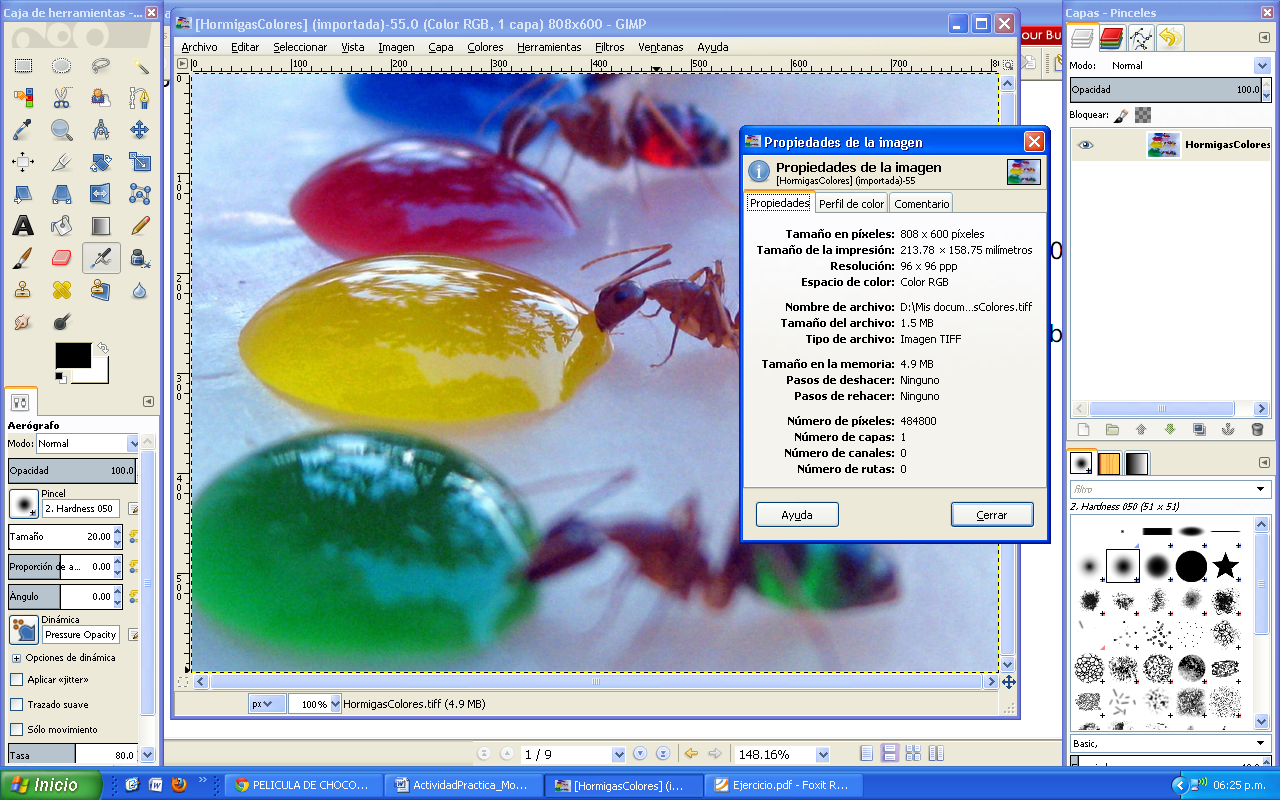 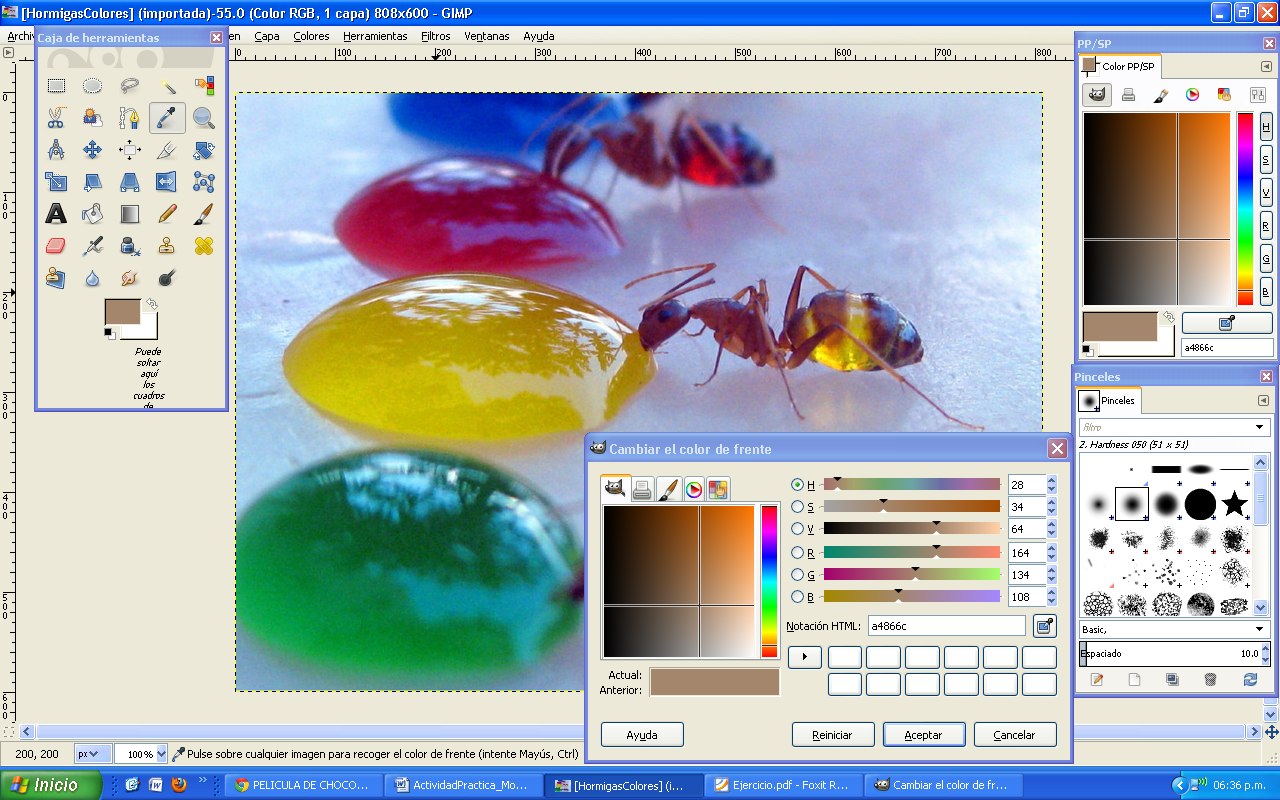 